.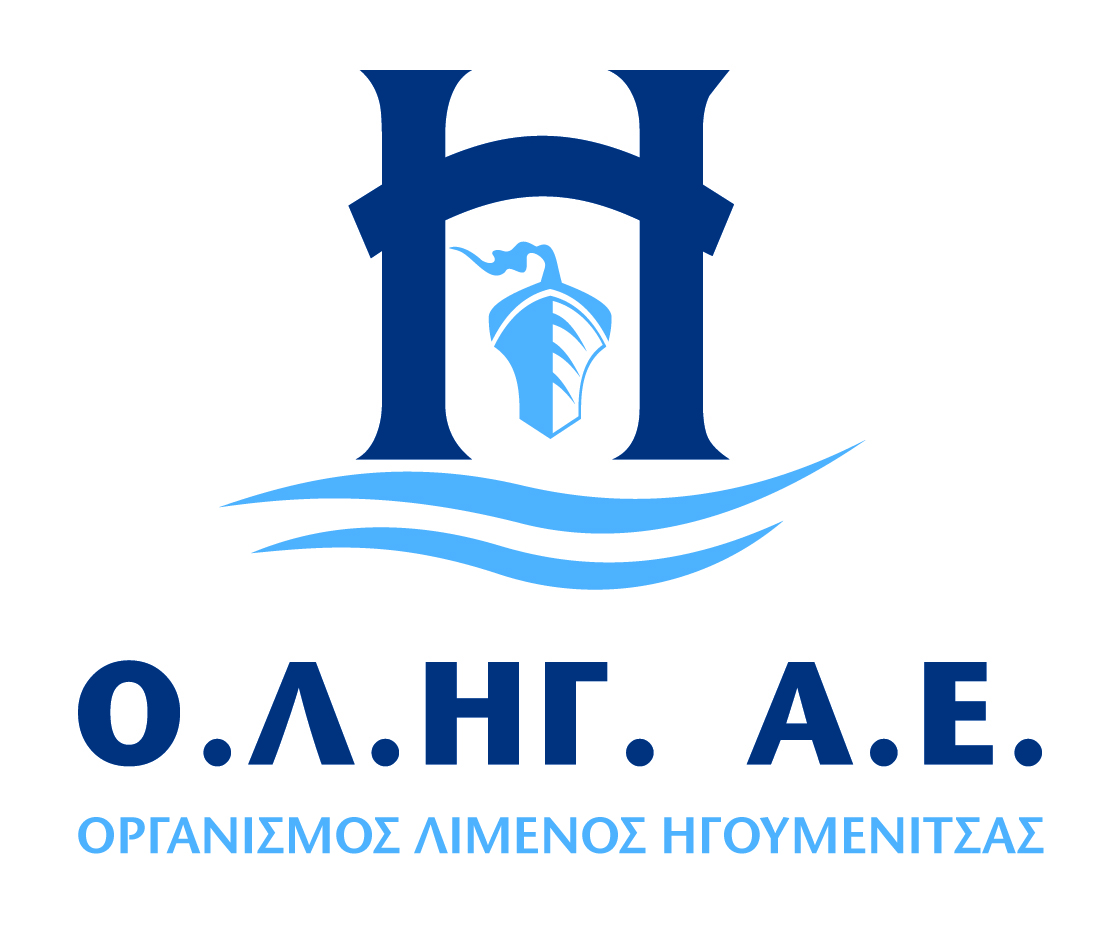 ΟΡΓΑΝΙΣΜΟΣ ΛΙΜΕΝΟΣ ΗΓΟΥΜΕΝΙΤΣΑΣ Α.Ε.Δ/ΝΣΗ ΛΙΜΕΝΙΚΩΝ ΥΠΗΡΕΣΙΩΝΟΡΓΑΝΙΣΜΟΣ ΛΙΜΕΝΟΣ ΗΓΟΥΜΕΝΙΤΣΑΣ Α.Ε.Δ/ΝΣΗ ΛΙΜΕΝΙΚΩΝ ΥΠΗΡΕΣΙΩΝΟΡΓΑΝΙΣΜΟΣ ΛΙΜΕΝΟΣ ΗΓΟΥΜΕΝΙΤΣΑΣ Α.Ε.Δ/ΝΣΗ ΛΙΜΕΝΙΚΩΝ ΥΠΗΡΕΣΙΩΝΕΡΓΟ :ΣΥΝΤΗΡΗΣΗ ΧΩΡΩΝ ΠΡΑΣΙΝΟΥ ΔΙΚΑΙΟΔΟΣΙΑΣ ΤΗΣ Ο.Λ.ΗΓ.Α.Ε.

ΣΥΝΤΗΡΗΣΗ ΧΩΡΩΝ ΠΡΑΣΙΝΟΥ ΔΙΚΑΙΟΔΟΣΙΑΣ ΤΗΣ Ο.Λ.ΗΓ.Α.Ε.

ΕΡΓΟ :ΣΥΝΤΗΡΗΣΗ ΧΩΡΩΝ ΠΡΑΣΙΝΟΥ ΔΙΚΑΙΟΔΟΣΙΑΣ ΤΗΣ Ο.Λ.ΗΓ.Α.Ε.

ΣΥΝΤΗΡΗΣΗ ΧΩΡΩΝ ΠΡΑΣΙΝΟΥ ΔΙΚΑΙΟΔΟΣΙΑΣ ΤΗΣ Ο.Λ.ΗΓ.Α.Ε.

Αριθμός Μελέτης :  1.2020Αριθμός Μελέτης :  1.2020Αριθμός Μελέτης :  1.2020ΠΡΟΫΠΟΛΟΓΙΣΜΟΣ:ΠΡΟΫΠΟΛΟΓΙΣΜΟΣ:58.850,00 €ΕΝΤΥΠΟ  ΟΙΚΟΝΟΜΙΚΗΣ ΠΡΟΣΦΟΡΑΣΕΝΤΥΠΟ  ΟΙΚΟΝΟΜΙΚΗΣ ΠΡΟΣΦΟΡΑΣΕΝΤΥΠΟ  ΟΙΚΟΝΟΜΙΚΗΣ ΠΡΟΣΦΟΡΑΣΕΝΤΥΠΟ  ΟΙΚΟΝΟΜΙΚΗΣ ΠΡΟΣΦΟΡΑΣΕΝΤΥΠΟ  ΟΙΚΟΝΟΜΙΚΗΣ ΠΡΟΣΦΟΡΑΣΕΝΤΥΠΟ  ΟΙΚΟΝΟΜΙΚΗΣ ΠΡΟΣΦΟΡΑΣ(με ενιαίο ποσοστό έκπτωσης - άρθρο 125 του N4412/2016)(με ενιαίο ποσοστό έκπτωσης - άρθρο 125 του N4412/2016)(με ενιαίο ποσοστό έκπτωσης - άρθρο 125 του N4412/2016)(με ενιαίο ποσοστό έκπτωσης - άρθρο 125 του N4412/2016)(με ενιαίο ποσοστό έκπτωσης - άρθρο 125 του N4412/2016)(με ενιαίο ποσοστό έκπτωσης - άρθρο 125 του N4412/2016)Σελίδα 1 από 4Σελίδα 1 από 4Σελίδα 1 από 4Σελίδα 1 από 4Σελίδα 1 από 4Σελίδα 1 από 4ΟΡΓΑΝΙΣΜΟΣ ΛΙΜΕΝΟΣ ΗΓΟΥΜΕΝΙΤΣΑΣ Α.Ε.Δ/ΝΣΗ ΛΙΜΕΝΙΚΩΝ ΥΠΗΡΕΣΙΩΝΟΡΓΑΝΙΣΜΟΣ ΛΙΜΕΝΟΣ ΗΓΟΥΜΕΝΙΤΣΑΣ Α.Ε.Δ/ΝΣΗ ΛΙΜΕΝΙΚΩΝ ΥΠΗΡΕΣΙΩΝΟΡΓΑΝΙΣΜΟΣ ΛΙΜΕΝΟΣ ΗΓΟΥΜΕΝΙΤΣΑΣ Α.Ε.Δ/ΝΣΗ ΛΙΜΕΝΙΚΩΝ ΥΠΗΡΕΣΙΩΝΟΡΓΑΝΙΣΜΟΣ ΛΙΜΕΝΟΣ ΗΓΟΥΜΕΝΙΤΣΑΣ Α.Ε.Δ/ΝΣΗ ΛΙΜΕΝΙΚΩΝ ΥΠΗΡΕΣΙΩΝΕΡΓΟ :ΣΥΝΤΗΡΗΣΗ ΧΩΡΩΝ ΠΡΑΣΙΝΟΥ ΔΙΚΑΙΟΔΟΣΙΑΣ ΤΗΣ Ο.Λ.ΗΓ.Α.Ε.

ΣΥΝΤΗΡΗΣΗ ΧΩΡΩΝ ΠΡΑΣΙΝΟΥ ΔΙΚΑΙΟΔΟΣΙΑΣ ΤΗΣ Ο.Λ.ΗΓ.Α.Ε.

ΣΥΝΤΗΡΗΣΗ ΧΩΡΩΝ ΠΡΑΣΙΝΟΥ ΔΙΚΑΙΟΔΟΣΙΑΣ ΤΗΣ Ο.Λ.ΗΓ.Α.Ε.

ΕΡΓΟ :ΣΥΝΤΗΡΗΣΗ ΧΩΡΩΝ ΠΡΑΣΙΝΟΥ ΔΙΚΑΙΟΔΟΣΙΑΣ ΤΗΣ Ο.Λ.ΗΓ.Α.Ε.

ΣΥΝΤΗΡΗΣΗ ΧΩΡΩΝ ΠΡΑΣΙΝΟΥ ΔΙΚΑΙΟΔΟΣΙΑΣ ΤΗΣ Ο.Λ.ΗΓ.Α.Ε.

ΣΥΝΤΗΡΗΣΗ ΧΩΡΩΝ ΠΡΑΣΙΝΟΥ ΔΙΚΑΙΟΔΟΣΙΑΣ ΤΗΣ Ο.Λ.ΗΓ.Α.Ε.

Αριθμός Μελέτης :  1.2020Αριθμός Μελέτης :  1.2020Αριθμός Μελέτης :  1.2020Αριθμός Μελέτης :  1.2020ΠΡΟΫΠΟΛΟΓΙΣΜΟΣ:ΠΡΟΫΠΟΛΟΓΙΣΜΟΣ:58.850,00 € με Φ.Π.Α.58.850,00 € με Φ.Π.Α.ΕΝΤΥΠΟ  ΟΙΚΟΝΟΜΙΚΗΣ ΠΡΟΣΦΟΡΑΣΕΝΤΥΠΟ  ΟΙΚΟΝΟΜΙΚΗΣ ΠΡΟΣΦΟΡΑΣΕΝΤΥΠΟ  ΟΙΚΟΝΟΜΙΚΗΣ ΠΡΟΣΦΟΡΑΣΕΝΤΥΠΟ  ΟΙΚΟΝΟΜΙΚΗΣ ΠΡΟΣΦΟΡΑΣΕΝΤΥΠΟ  ΟΙΚΟΝΟΜΙΚΗΣ ΠΡΟΣΦΟΡΑΣΕΝΤΥΠΟ  ΟΙΚΟΝΟΜΙΚΗΣ ΠΡΟΣΦΟΡΑΣΕΝΤΥΠΟ  ΟΙΚΟΝΟΜΙΚΗΣ ΠΡΟΣΦΟΡΑΣΕΝΤΥΠΟ  ΟΙΚΟΝΟΜΙΚΗΣ ΠΡΟΣΦΟΡΑΣ(με ενιαίο ποσοστό έκπτωσης - άρθρο 125 του N4412/2016)(με ενιαίο ποσοστό έκπτωσης - άρθρο 125 του N4412/2016)(με ενιαίο ποσοστό έκπτωσης - άρθρο 125 του N4412/2016)(με ενιαίο ποσοστό έκπτωσης - άρθρο 125 του N4412/2016)(με ενιαίο ποσοστό έκπτωσης - άρθρο 125 του N4412/2016)(με ενιαίο ποσοστό έκπτωσης - άρθρο 125 του N4412/2016)(με ενιαίο ποσοστό έκπτωσης - άρθρο 125 του N4412/2016)(με ενιαίο ποσοστό έκπτωσης - άρθρο 125 του N4412/2016)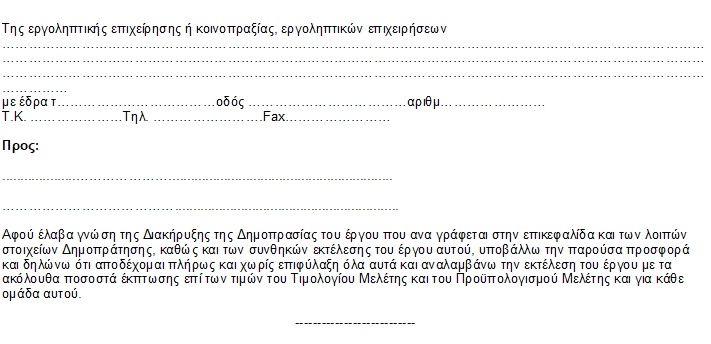 Σελίδα 2 από 4Σελίδα 2 από 4Σελίδα 2 από 4Σελίδα 2 από 4Σελίδα 2 από 4Σελίδα 2 από 4Σελίδα 2 από 4Σελίδα 2 από 4Α. ΠΡΟΣΦΟΡΑ ΠΟΣΟΣΤΟΥ ΕΚΠΤΩΣΗΣΑ. ΠΡΟΣΦΟΡΑ ΠΟΣΟΣΤΟΥ ΕΚΠΤΩΣΗΣΑ. ΠΡΟΣΦΟΡΑ ΠΟΣΟΣΤΟΥ ΕΚΠΤΩΣΗΣΠεριγραφήΠροσφερόμενη έκπτωσησε ακέραιες μονάδες επί τοις εκατό (%)Προσφερόμενη έκπτωσησε ακέραιες μονάδες επί τοις εκατό (%)ΠεριγραφήΟλογράφωςΑριθμητικώςΈκπτωση στο σύνολο δαπανώνεργασιών κατά τη μελέτηΣελίδα 3 από 4Σελίδα 3 από 4Σελίδα 3 από 4Β. ΠΡΟΫΠΟΛΟΓΙΣΜΟΣ ΠΡΟΣΦΟΡΑΣΒ. ΠΡΟΫΠΟΛΟΓΙΣΜΟΣ ΠΡΟΣΦΟΡΑΣΒ. ΠΡΟΫΠΟΛΟΓΙΣΜΟΣ ΠΡΟΣΦΟΡΑΣΒ. ΠΡΟΫΠΟΛΟΓΙΣΜΟΣ ΠΡΟΣΦΟΡΑΣΒ. ΠΡΟΫΠΟΛΟΓΙΣΜΟΣ ΠΡΟΣΦΟΡΑΣΒ. ΠΡΟΫΠΟΛΟΓΙΣΜΟΣ ΠΡΟΣΦΟΡΑΣΒ. ΠΡΟΫΠΟΛΟΓΙΣΜΟΣ ΠΡΟΣΦΟΡΑΣΒ. ΠΡΟΫΠΟΛΟΓΙΣΜΟΣ ΠΡΟΣΦΟΡΑΣΒ. ΠΡΟΫΠΟΛΟΓΙΣΜΟΣ ΠΡΟΣΦΟΡΑΣΒ. ΠΡΟΫΠΟΛΟΓΙΣΜΟΣ ΠΡΟΣΦΟΡΑΣ(Για την υποβοήθηση της επιτροπής διαγωνισμού στην κατάταξη των διαγωνιζομένων κατά σειρά μειοδοσίας)(Για την υποβοήθηση της επιτροπής διαγωνισμού στην κατάταξη των διαγωνιζομένων κατά σειρά μειοδοσίας)(Για την υποβοήθηση της επιτροπής διαγωνισμού στην κατάταξη των διαγωνιζομένων κατά σειρά μειοδοσίας)(Για την υποβοήθηση της επιτροπής διαγωνισμού στην κατάταξη των διαγωνιζομένων κατά σειρά μειοδοσίας)(Για την υποβοήθηση της επιτροπής διαγωνισμού στην κατάταξη των διαγωνιζομένων κατά σειρά μειοδοσίας)(Για την υποβοήθηση της επιτροπής διαγωνισμού στην κατάταξη των διαγωνιζομένων κατά σειρά μειοδοσίας)(Για την υποβοήθηση της επιτροπής διαγωνισμού στην κατάταξη των διαγωνιζομένων κατά σειρά μειοδοσίας)(Για την υποβοήθηση της επιτροπής διαγωνισμού στην κατάταξη των διαγωνιζομένων κατά σειρά μειοδοσίας)(Για την υποβοήθηση της επιτροπής διαγωνισμού στην κατάταξη των διαγωνιζομένων κατά σειρά μειοδοσίας)(Για την υποβοήθηση της επιτροπής διαγωνισμού στην κατάταξη των διαγωνιζομένων κατά σειρά μειοδοσίας)ΠεριγραφήΠεριγραφήΠεριγραφήΠεριγραφήΔαπάνη κατά τονΠροϋπολογισμόΜελέτης (Ευρώ)Δαπάνη κατά τονΠροϋπολογισμόΜελέτης (Ευρώ)Προσφερόμενη έκπτωση
σε ακέραιες μονάδες επί
τοις εκατό (%)
Προσφερόμενη έκπτωση
σε ακέραιες μονάδες επί
τοις εκατό (%)
Προσφερόμενη έκπτωση
σε ακέραιες μονάδες επί
τοις εκατό (%)
Δαπάνη μετάτην έκπτωση(Ευρώ)Σύνολο Κόστους ΕργασιώνΣύνολο Κόστους ΕργασιώνΣύνολο Κόστους ΕργασιώνΣύνολο Κόστους Εργασιών34.974,0034.974,00Σύνολο Κόστους ΕργασιώνΣύνολο Κόστους ΕργασιώνΣύνολο Κόστους ΕργασιώνΣ1:34.974,0034.974,00Π1:Π1:Π1:Γ.Ε & Ο.Ε. ΕργασιώνΓ.Ε & Ο.Ε. Εργασιών18,00%x Σ1:6.295,326.295,3218,00%18,00%x Π1:Σύνολο Δαπάνης του ΈργουΣύνολο Δαπάνης του ΈργουΣύνολο Δαπάνης του ΈργουΣ2:41.269,3241.269,32Π2:Π2:Π2:ΑπρόβλεπταΑπρόβλεπτα15,00%x Σ2:6.190,406.190,4015,00%15,00%x Π2:Σύνολο Δαπάνης του Έργουκατά τη μελέτη (χωρίς ΦΠΑ)Σύνολο Δαπάνης του Έργουκατά τη μελέτη (χωρίς ΦΠΑ)Σύνολο Δαπάνης του Έργουκατά τη μελέτη (χωρίς ΦΠΑ)47.459,7247.459,72Κατά την προσφορά:Κατά την προσφορά:Κατά την προσφορά:Ο ΠροσφέρωνΟ ΠροσφέρωνΟ ΠροσφέρωνΟ ΠροσφέρωνΟ ΠροσφέρωνΟ Προσφέρων(Ονοματεπώνυμο υπογραφόντων και σφραγίδα εργοληπτικών επιχειρήσεων)(Ονοματεπώνυμο υπογραφόντων και σφραγίδα εργοληπτικών επιχειρήσεων)(Ονοματεπώνυμο υπογραφόντων και σφραγίδα εργοληπτικών επιχειρήσεων)(Ονοματεπώνυμο υπογραφόντων και σφραγίδα εργοληπτικών επιχειρήσεων)(Ονοματεπώνυμο υπογραφόντων και σφραγίδα εργοληπτικών επιχειρήσεων)(Ονοματεπώνυμο υπογραφόντων και σφραγίδα εργοληπτικών επιχειρήσεων)(Ονοματεπώνυμο υπογραφόντων και σφραγίδα εργοληπτικών επιχειρήσεων)(Ονοματεπώνυμο υπογραφόντων και σφραγίδα εργοληπτικών επιχειρήσεων)(Ονοματεπώνυμο υπογραφόντων και σφραγίδα εργοληπτικών επιχειρήσεων)(Ονοματεπώνυμο υπογραφόντων και σφραγίδα εργοληπτικών επιχειρήσεων)ΗΓΟΥΜΕΝΙΤΣΑ, 1.4.2020ΗΓΟΥΜΕΝΙΤΣΑ, 1.4.2020ΗΓΟΥΜΕΝΙΤΣΑ, 1.4.2020ΗΓΟΥΜΕΝΙΤΣΑ, 1.4.2020ΗΓΟΥΜΕΝΙΤΣΑ, 1.4.2020ΗΓΟΥΜΕΝΙΤΣΑ, 1.4.2020ΗΓΟΥΜΕΝΙΤΣΑ, 1.4.2020ΗΓΟΥΜΕΝΙΤΣΑ, 1.4.2020ΗΓΟΥΜΕΝΙΤΣΑ, 1.4.2020ΗΓΟΥΜΕΝΙΤΣΑ, 1.4.2020Η ΠΡΟΪΣΤΑΜΕΝΗ ΤΜΗΜΑΤΟΣ ΠΡΟΜΗΘΕΙΩΝΗ ΠΡΟΪΣΤΑΜΕΝΗ ΤΜΗΜΑΤΟΣ ΠΡΟΜΗΘΕΙΩΝΗ ΠΡΟΪΣΤΑΜΕΝΗ ΤΜΗΜΑΤΟΣ ΠΡΟΜΗΘΕΙΩΝΗ ΠΡΟΪΣΤΑΜΕΝΗ ΤΜΗΜΑΤΟΣ ΠΡΟΜΗΘΕΙΩΝΗ ΠΡΟΪΣΤΑΜΕΝΗ ΤΜΗΜΑΤΟΣ ΠΡΟΜΗΘΕΙΩΝΘΕΩΡΗΘΗΚΕΗ ΔΙΕΥΘΥΝΤΡΙΑ ΛΙΜΕΝΙΚΩΝ ΥΠΗΡΕΣΙΩΝΘΕΩΡΗΘΗΚΕΗ ΔΙΕΥΘΥΝΤΡΙΑ ΛΙΜΕΝΙΚΩΝ ΥΠΗΡΕΣΙΩΝΘΕΩΡΗΘΗΚΕΗ ΔΙΕΥΘΥΝΤΡΙΑ ΛΙΜΕΝΙΚΩΝ ΥΠΗΡΕΣΙΩΝΘΕΩΡΗΘΗΚΕΗ ΔΙΕΥΘΥΝΤΡΙΑ ΛΙΜΕΝΙΚΩΝ ΥΠΗΡΕΣΙΩΝΘΕΩΡΗΘΗΚΕΗ ΔΙΕΥΘΥΝΤΡΙΑ ΛΙΜΕΝΙΚΩΝ ΥΠΗΡΕΣΙΩΝΕΛΕΝΗ ΦΙΛΑΡΤΖΗΠΕ ΔΙΟΙΚΗΤΙΚΟΥ- ΟΙΚΟΝΟΜΙΚΟΥΕΛΕΝΗ ΦΙΛΑΡΤΖΗΠΕ ΔΙΟΙΚΗΤΙΚΟΥ- ΟΙΚΟΝΟΜΙΚΟΥΕΛΕΝΗ ΦΙΛΑΡΤΖΗΠΕ ΔΙΟΙΚΗΤΙΚΟΥ- ΟΙΚΟΝΟΜΙΚΟΥΕΛΕΝΗ ΦΙΛΑΡΤΖΗΠΕ ΔΙΟΙΚΗΤΙΚΟΥ- ΟΙΚΟΝΟΜΙΚΟΥΕΛΕΝΗ ΦΙΛΑΡΤΖΗΠΕ ΔΙΟΙΚΗΤΙΚΟΥ- ΟΙΚΟΝΟΜΙΚΟΥΧΡΙΣΤΙΝΑ ΔΙΑΜΑΝΤΗΠΕ ΗΛΕΚΤΟΛΟΓΟΣ ΜΗΧΑΝΙΚΟΣΧΡΙΣΤΙΝΑ ΔΙΑΜΑΝΤΗΠΕ ΗΛΕΚΤΟΛΟΓΟΣ ΜΗΧΑΝΙΚΟΣΧΡΙΣΤΙΝΑ ΔΙΑΜΑΝΤΗΠΕ ΗΛΕΚΤΟΛΟΓΟΣ ΜΗΧΑΝΙΚΟΣΧΡΙΣΤΙΝΑ ΔΙΑΜΑΝΤΗΠΕ ΗΛΕΚΤΟΛΟΓΟΣ ΜΗΧΑΝΙΚΟΣΧΡΙΣΤΙΝΑ ΔΙΑΜΑΝΤΗΠΕ ΗΛΕΚΤΟΛΟΓΟΣ ΜΗΧΑΝΙΚΟΣΣελίδα 4 από 4Σελίδα 4 από 4Σελίδα 4 από 4Σελίδα 4 από 4Σελίδα 4 από 4Σελίδα 4 από 4Σελίδα 4 από 4Σελίδα 4 από 4Σελίδα 4 από 4Σελίδα 4 από 4